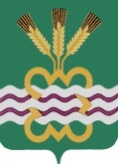 РОССИЙСКАЯ  ФЕДЕРАЦИЯСВЕРДЛОВСКАЯ  ОБЛАСТЬДУМА  КАМЕНСКОГО  ГОРОДСКОГО  ОКРУГА СЕДЬМОГО  СОЗЫВАВнеочередное  заседание  РЕШЕНИЕ  № 9      14 октября 2021 года Об избрании  счетной комиссии по избранию главы Каменского городского округаРуководствуясь Федеральным законом от 6 октября 2003 года № 131 –ФЗ «Об общих принципах организации местного самоуправления в Российской Федерации», Уставом муниципального образования «Каменский городской округ», главой 9 Регламента Думы Каменского городского округа, Дума Каменского городского округаР Е Ш И Л А:	1. Утвердить счетную комиссию для проведения тайного голосования по избранию главы Каменского городского округа в составе:	1)Лагутина Геннадия Викторовича- депутат от Покровского пятимандатного избирательного округа № 2;	2)Антропову Татьяну Валентиновну- депутат от Колчеданского пятимандатного избирательного округа № 1;	3)Дубровина Сергея Николаевича- депутат от Покровского пятимандатного избирательного округа № 2.	2. Настоящее Решение вступает в силу со дня его принятия. Председатель Думы Каменского городского округа                     Г.Т.Лисицина